МУНИЦИПАЛЬНОЕ БЮДЖЕТНОЕ УЧРЕЖДЕНИЕ ДОПОЛНИТЕЛЬНОГО ОБРАЗОВАНИЯ «ДЕТСКАЯ МУЗЫКАЛЬНАЯ ШКОЛА №3» Программа учебного предмета «Основы музыкального исполнительства» ( ударные  инструменты) дополнительной общеразвивающей образовательной программы.(срок обучения 3 года)Нижний Тагил2014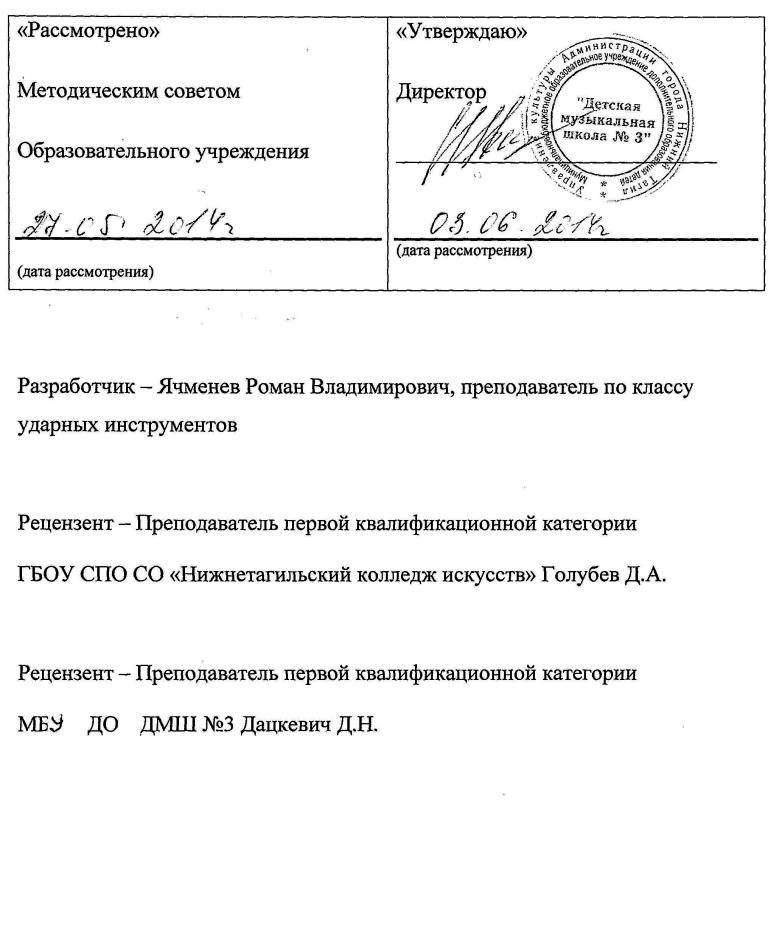 Структура программы учебного предметаI. Пояснительная записка- Характеристика учебного предмета, его место и роль вобразовательном процессе- Срок реализации учебного предмета- Объем учебного времени, предусмотренный учебным планомобразовательной организации на реализацию учебного предмета- Сведения о затратах учебного времени- Форма проведения учебных аудиторных занятий- Цель и задачи учебного предмета- Структура программы учебного предмета- Методы обучения- Описание материально-технических условий реализации учебногопредметаII. Содержание учебного предмета- Учебно-тематический план- Годовые требованияIII. Требования к уровню подготовки учащихся- Требования к уровню подготовки на различных этапах обученияIV. Формы и методы контроля, система оценок- Аттестация: цели, виды, форма, содержание;- Критерии оценкиV. Методическое обеспечение учебного процессаVI. Список литературы и средств обучения- Методическая литература- Учебная литература- Средства обученияПояснительная запискаХарактеристика учебного предмета, его местои роль в образовательном процессеПрограмма учебного предмета «ударные инструменты»разработана на основе «Рекомендаций по организации образовательной иметодической деятельности при реализации общеразвивающих программ вобласти искусств», направленных письмом Министерства культурыРоссийской Федерации от 21.11.2013 №191-01-39/06-ГИ, а также с учетоммноголетнего педагогического опыта в области исполнительства на ударных инструментах в детских школах искусств.Ударные инструменты являются одним из самых популярных музыкальныхинструментов, используемых и в профессиональной, и в любительскойисполнительской практике. Разнообразный репертуар включаетмузыку разных стилей и эпох, в том числе, классическую, популярную,джазовую.Предлагаемая программа рассчитана на трехлетний срок обучения.Возраст детей, приступающих к освоению трехлетней программы – 12 лет.Данная программа предполагает достаточную свободу в выборерепертуара и направлена, прежде всего, на развитие интересов самогоучащегося.Недельная нагрузка по предмету «ударные инструменты»составляет 2 часа в неделю. Занятия проходят в индивидуальной форме. Вцелях формирования навыков ансамблевого исполнительства объем недельной нагрузки может быть увеличен.Эффективным способом музыкального развития детей является игра вансамбле, в том числе, с педагогом, позволяющая совместными усилиямисоздавать художественный образ, развивающая умение слушать друг друга,формирующая навыки игры ритмично, синхронно.Ансамблевое исполнительство доставляет большое удовольствие ученикам ипозволяет им уже на первом этапе обучения почувствовать себямузыкантами. А позитивные эмоции всегда являются серьезным стимулом виндивидуальных занятиях музыкой.Ученикам можно предложить большой выбор музыкального материала: эстрадная музыка, рок, джаз, популярные образцы классической музыки.Данная программа предполагает проведение итоговой аттестации вформе исполнения сольной программы (выпускного экзамена). Возможныдругие формы итоговой аттестации. При выборе той или иной формызавершения обучения образовательная организация вправе применятьиндивидуальный подход.Срок реализации учебного предметаПри реализации программы учебного предмета «ударные инструменты» со сроком обучения 3 года, продолжительность учебных занятий с первого по третий годы обучения составляет 35 недель в год.Сведения о затратах учебного времениВид учебнойработы,нагрузки,аттестацииЗатраты учебного времени при 3-х летнем сроке обученияВсего часовГоды обучения 1-й год 2-й год 3-й год Полугодия 1 2 3 4 5 6 Количествонедель16 19 16 19 16 19 Аудиторныезанятия32 38 32 38 32 38 210Самостоятельнаяработа32 38 32 38 32 38 210Максимальнаяучебная нагрузка64 76 64 76 64 76 420Объем учебного времени, предусмотренный учебным планомобразовательной организации на реализацию учебного предметаОбщая трудоемкость учебного предмета «ударные инструменты» при 3-летнем сроке обучения составляет 420 часов. Из них: 210часов – аудиторные занятия, 210 часов – самостоятельная работа.Форма проведения учебных занятий.Занятия проводятся в индивидуальной форме, возможно чередованиеиндивидуальных и мелкогрупповых (от 2-х человек) занятий.Индивидуальная и мелкогрупповая формы занятий позволяютпреподавателю построить процесс обучения в соответствии с принципамидифференцированного и индивидуального подходов.Цель учебного предмета.Целью учебного предмета является обеспечение развития творческихспособностей и индивидуальности учащегося, овладение знаниями ипредставлениями об ударных инструментах, формирование практическихумений и навыков игры на ударных, устойчивого интереса к самостоятельной деятельности в области музыкального искусства.Задачи учебного предмета.Задачами предмета «ударные инструменты» являются:ознакомление детей с инструментами, исполнительскими возможностями иразнообразием приемов игры;формирование навыков игры на музыкальном инструменте;приобретение знаний в области музыкальной грамоты;приобретение знаний в области истории музыкальной культуры;формирование понятий о музыкальных стилях и жанрах;оснащение системой знаний, умений и способов музыкальнойдеятельности, обеспечивающих в своей совокупности базу для дальнейшегосамостоятельного общения с музыкой, музыкального самообразования исамовоспитания;воспитание у детей трудолюбия, усидчивости, терпения,дисциплины;воспитание стремления к практическому использованию знаний иумений, приобретенных на занятиях, в быту, в досуговой деятельности.Обучение должно соединять в себе два главных и взаимосвязанныхнаправления. Одно из них – формирование игровых навыков и приемов,становление исполнительского аппарата. Второе - развитие практическихформ игры на ударных, в том числе, аккомпанирования, подбора послуху.Структура программы.Программа содержит следующие разделы:сведения о затратах учебного времени, предусмотренного наосвоение учебного предмета;распределение учебного материала по годам обучения;описание дидактических единиц учебного предмета;требования к уровню подготовки учащихся;формы и методы контроля, система оценок, итоговая аттестация;методическое обеспечение учебного процесса.В соответствии с данными направлениями строится основной разделпрограммы «Содержание учебного предмета».Методы обучения.Для достижения поставленной цели и реализации задач предметаиспользуются следующие методы обучения:- словесный (объяснение, беседа, рассказ);- наглядный (показ, наблюдение, демонстрация приемов работы);- практический (освоение приемов игры на инструменте);- эмоциональный (подбор ассоциаций, образов, художественныевпечатления).Описание материально-технических условий реализации учебного предмета.Каждый учащийся обеспечивается доступом к библиотечным фондам ифондам аудио и видеозаписей школьной библиотеки. Во времясамостоятельной работы учащиеся могут пользоваться Интернетом для сборадополнительного материала по изучению предложенных тем.Библиотечный фонд укомплектовывается печатными, электроннымиизданиями, учебно-методической и нотной литературой.СОДЕРЖАНИЕ УЧЕБНОГО ПРЕДМЕТАУчебно-тематический планПервый год обученияI полугодиеКалендарные сроки.Темы и содержание занятий. Кол-во часов.1 четверть. Постановка исполнительского аппарата.Освоение приемов одиночные и двойные удары.Простые пьесы песенного и танцевального характера.16 часов.2 четверть. Освоение приемов парадиддлы и триоли.Упражнения и этюды. Произведения современных композиторов.16 часов.II полугодиеКалендарные сроки.Темы и содержание занятий. Кол-во часов.3 четверть. Освоение приемов тремоло и форшлаги.Подготовка к игре в ансамбле на простейшем музыкальном материале(фольклорная и эстрадная музыка). Упражнения и этюды. Произведения на фольклорной основе и произведения современных композиторов. 22 часа.4 четверть. Развитие начальных навыков смены позиций.Чтение нот с листа. Игра в ансамбле с педагогом. Упражнения и этюды. Произведения на фольклорной основе и произведения современных композиторов. 16 часов.Второй год обученияI полугодиеКалендарные сроки.Темы и содержание занятий. Кол-во часов.1 четверть. Гаммы до одного знака на ксилофоне. Упражнения и этюды. Произведения современных композиторов и обработки народных песен.16 часов.2 четверть. Упражнения и этюды.Игра в ансамбле эстрадных песен и обработок русских народных песен.16 часов.II полугодиеКалендарные сроки.Темы и содержание занятий. Кол-во часов.3 четверть. Гаммы до одного знака на ксилофоне.Упражнения и этюды (2 этюда на различные виды техники).Произведения зарубежных композиторов. Игра в ансамбле, в том числе, с педагогом. 22 часа.4 четверть. Музыка из кинофильмов, произведениястаринных и современных композиторов. Подборна слух произведений, различных по жанрам истилям. Владение навыками аккомпанемента. 16 часов.Третий год обученияI полугодиеКалендарные сроки.Темы и содержание занятий. Кол-во часов.1 четверть. Гаммы до 2-х знаков. Произведения классической и народной музыки. 16 часов.2 четверть. Совершенствование техники в различных видах арпеджио и гамм. Концертные этюды. Игра в ансамбле. 16 часов.II полугодиеКалендарные сроки.Темы и содержание занятий. Кол-во часов.3 четверть. Включение в репертуар несложных произведенийкрупной формы. Изучение различных по стилям и жанрам произведений.Подготовка итоговой программы. 22 часа.4 четверть. Совершенствование техники игры приемами тремоло и легато. Произведения зарубежной и русской классики. Итоговая аттестация. 16 часов.Годовые требованияГодовые требования содержат несколько вариантов примерныхисполнительских программ, разработанных с учетом индивидуальныхвозможностей и интересов учащихся.Требования третьего года обучения имеют несколько вариантовпримерных исполнительских программ, сгруппированных по двум уровнямсложности и разработанных для различных групп учащихся с учетоминдивидуальных и возрастных возможностей, а также планированиядальнейшего обучения игре на музыкальном инструменте.Первый год обученияРазвитие музыкально-слуховых представлений и музыкально-образного мышления. Постановка рук, организацияцелесообразных игровых движений. Освоение нотной грамоты и чтение нот с листа. Ознакомление с настройкой инструмента. В течение учебного года педагог должен проработать с учеником 10-15музыкальных произведений: народные песни, пьесы танцевальногохарактера, этюды, ансамбли с педагогом.В качестве теоретического материала учащиеся начинают осваиватьнотную грамоту: современную систему линейной нотации, устройствонотного стана, нотопись; музыкальный звукоряд, расположение нот на ксилофоне.Рекомендуемые упражнения и этюды.               Примерный репертуарный список       Упражнения и этюды:1.Упражнение на отработку одиночных ударов.2.Упражнение на отработку двойных ударов.3.Упражнение – парадиддлы, тремоло, форшлаги.4. К. Купинский – этюды для малого барабана. (Школа игры на ударных инструментах).5. Купинский К.  Школа игры на ксилофоне. 1 раздел. М.,1958 №№ 5-10                Пьесы:Русская народная песня « Во поле берёза стояла»Русская народная песня «Как под горкой»Белорусская народная песня «Перепёлочка»Украинская народная песня «Лисичка»Моцарт В. АллегреттоШуберт Ф. - ЭкосезКабалевский Д. – «Клоуны»Вольфарт Х. – «Маленький барабанщик»Шинстин В. – «Маленький чемпион» Примерная программа академического концерта1 вариантКсилофонРусская народная песня « Во поле берёза стояла»Русская народная песня «Как под горкой»Малый барабанКабалевский Д. – «Клоуны»2 вариантКсилофонБелорусская народная песня «Перепёлочка»Шуберт Ф. - ЭкосезМалый барабанШинстин В. – «Маленький чемпион» 3 вариантКсилофонУкраинская народная песня «Лисичка»Моцарт В. АллегреттоМалый барабанВольфарт Х. – «Маленький барабанщик»По окончании первого года обучения сформированы следующиезнания, умения, навыки. Учащийся:- знает строение инструмента;- соблюдает постановку рук;- владеет двумя приемами игры (одиночные, двойные удары, парадидлы, тремоло);- играет небольшие пьесы;- применяет на практике освоенные приемы игры.Второй год обучения.В качестве практики применяются: работа над звуком, развитиеисполнительской техники.Разучивание по нотам, наизусть небольших произведений.Работа над развитием у обучающихся навыков чтения с листа лёгких пьес.Игра в ансамбле: работа над согласованным исполнением каждой партии. Врепертуар ансамблей включаются эстрадные песни, обработки русскихнародных песен.В течение учебного года педагог должен проработать с учеником 5-10различных произведений.Подбор репертуара производится с учетом интересов учащегося.В первом полугодии в рамках текущей аттестации обучающихся запланирован: контрольный урок и академический концерт, во втором полугодии – по возможности, технический зачёт (одна гамма с показом простых штрихов и один этюд по нотам) и переводной зачёт, в виде академического концерта (два разнохарактерных произведения)Рекомендуемые упражнения и этюды.      Примерный репертуарный список:      Упражнения и этюдыКсилофонКупинский К.  Школа игры на ксилофоне. 1 раздел. М.,1958 №№ 5-10 Кодай З.  «Детский танец № 3» (Купинский К.. Школа для ксилофона, ч. .,1948) Балакирев М. «Полька» (Нотная папка ударника. Редактор-составитель Бутов Г., М., 2005)Гайдн Й. Анданте (Нотная папка ударника. Редактор-составитель Бутов Г., М., 2005)Барток Б. «Пьеса» (Нотная папка ударника. Редактор-составитель Бутов Г. М., 2005)Малый барабанКупинский К. Школа игры на малом барабане. М., 1958 №№ 6-10 Купинский К. Этюды №№ 1-5, упражнения. (Школа игры на ударных инструментах. М., 1948) Беркович И. Этюд  (Нотная папка ударника. Редактор-составитель Бутов Г., М., 2005)Примерные исполнительские программы1 вариантКсилофон Барток Б. «Пьеса»  Малый барабанБеркович И. Этюд  2 вариантКсилофон Глинка М. «Андалузский танец»Малый барабанКупинский К. Этюд №№ 4,5По окончании второго обучения учащийся:- играет пьесы, различные по стилю, жанру;- знает основные музыкальные термины;- читает с листа лёгкие пьесы.Третий год обучения.Продолжение работы над постановочно-двигательными навыками,звукоизвлечением и ритмическими особенностями. Формирование слуховогоконтроля к качеству звукоизвлечения. Динамика звучания. В течение учебного года педагог должен проработать с учеником 10-15различных произведений, включая ансамбли и этюды. Возможна игра всмешанных ансамблях (в дуэтах, трио с флейтой, фортепиано, домрой,балалайкой), а также в оркестре.Рекомендуемые упражнения и этюдыПримерный репертуарный списокУпражнения и этюдыКупинский К.  Школа игры на ксилофоне. 1 раздел. М.,1958 №№ 5-10 Купинский К. Школа игры на малом барабане. М., 1958 №№ 6-10 ПьесыКсилофонЧайковский П. КамаринскаяГлинка М. ГалопБетховен Л. МенуэтСтравинский И. АллегроПалиев Д. ВальсШуберт Ф.  Музыкальный моментСеливанов В. ШуточкаГендель Г. ЖигаШуман Р. Смелый наездникХрестоматия для ксилофона малого барабана, составители Егорова Т., Штейман В.. М. 1968 Купинский К.. Школа игры на ксилофоне. М.,1958Нотная папка ударника. Редактор-составитель Бутов Г., М., 2005Малый барабан Жилинский А. Весёлые ребятаЛоншан-Друшкевичев К. КраковякКабалевский Д. Маленький жонглёрНотная папка ударника. Редактор-составитель Бутов Г., М., 2005 Купинский К. Этюды №№ 1-5, упражнения. (Школа игры на ударных инструментах. М., 1948) Хрестоматия для малого барабана и фортепиано, аранжировка Ловецкого В.  С.-Петербург, 1999 Примерные исполнительские программыПримеры программы переводного экзамена1 вариантКсилофон Стравинский И. АллегроМалый барабанЖилинский А. Весёлые ребята. 2 вариантКсилофонПалиев Д. ВальсМалый барабан Лоншан-Друшкевичев К. Краковяк По окончании третьего года обучения учащийся:- разучивает и исполняет более сложные пьесы;- исполняет гаммы в различных темпах различными штрихами;- играет в ансамбле, в том числе – в смешанных по составу ансамблях, оркестрах.Требования к уровню подготовки учащегосяВыпускник имеет следующий уровень подготовки:- владеет основными приемами звукоизвлечения, умеет правильноиспользовать их на практике,- умеет исполнять произведение в характере, соответствующем данномустилю и эпохе, анализируя свое исполнение,- умеет самостоятельно разбирать музыкальные произведения,- владеет навыками подбора, аккомпанирования, игры в ансамбле.ФОРМЫ И МЕТОДЫ КОНТРОЛЯ, КРИТЕРИИ ОЦЕНОК.    Основными видами контроля успеваемости являются:текущий контроль успеваемости учащихсяпромежуточная аттестацияитоговая аттестацияВ течение учебного года проводятся не более 4-х зачётов:зачёт  I полугодия (академический концерт);зачёт II полугодия (академический концерт);технический зачёт;контрольный урок.    На первом году обучения зачёт I полугодия (концерт для родителей), проводится без оценки.    В качестве средств текущего контроля успеваемости ДМШ использует :контрольный урок;прослушивания;технический зачёт  Текущий контроль успеваемости обучающихся проводится в счёт аудиторного времени предусмотренного на учебный предмет.Текущий контроль направлен на поддержание учебной дисциплины, выявление отношения к предмету, на ответственную организацию домашних занятий, имеет воспитательные цели, может носить стимулирующий характер. Текущий контроль осуществляется регулярно преподавателем, оценки выставляются в журнал и дневник учащегося. При оценивании учитывается:- отношения ученика к занятиям, его старания и прилежность;- качество выполнения предложенных заданий;- инициативность и проявление самостоятельности, как  на уроке, так и во время домашней работы.     На основании результатов текущего контроля выводятся четвертные оценки.Особой формой текущего контроля является контрольный урок, который проводится преподавателем, ведущим предмет.    Промежуточная аттестация    Контрольные уроки и зачёты в рамках промежуточной аттестации проводятся на завершающих полугодие учебных занятиях в счет аудиторного времени, предусмотренного на учебный предмет.    Каждая форма проверки (кроме переводного зачёта) может быть как дифференцированной ( с оценкой), так и не дифференцированной.    Итоговая аттестация проводится за пределами аудиторных учебных занятий в виде академического концерта. Содержанием итоговой аттестации является исполнение сольной программы и/или участие в ансамбле.    Для аттестации обучающихся созданы фонды оценочных средств, позволяющие оценить приобретённые знания, умения и навыки.Фонды оценочных средств призваны обеспечивать оценку качества приобретённых выпускниками знаний, умений, навыков.  Качество подготовки обучающегося оценивается в баллах: 5 (отлично), 4 (хорошо), 3 (удовлетворительно).Критерии оценки.При оценивании учащегося, осваивающегося общеразвивающуюпрограмму, следует учитывать:формирование устойчивого интереса к музыкальному искусству, кзанятиям музыкой;наличие исполнительской культуры, развитие музыкальногомышления;овладение практическими умениями и навыками в различных видахмузыкально-исполнительской деятельности: сольном, ансамблевомисполнительстве;степень продвижения учащегося, успешность личностных достижений.   По итогам исполнения программы на зачёте, выставляется оценка по пятибалльной шкале. С учётом целесообразности оценка качества исполнения может быть дополнена системой «+» и «-«, что даст возможность более конкретно отметить выступление учащегося.МЕТОДИЧЕСКОЕ ОБЕСПЕЧЕНИЕ УЧЕБНОГО ПРОЦЕССАМетодические рекомендации преподавателямТрехлетний срок реализации программы учебного предмета позволяет:перейти на обучение по предпрофессиональной программе, продолжитьсамостоятельные занятия, музицировать для себя и друзей, участвовать вразличных самодеятельных ансамблях. Каждая из этих целей требуетособого отношения к занятиям и индивидуального подхода к ученикам.Занятия в классе должны сопровождаться внеклассной работой -посещением выставок и концертных залов, прослушиванием музыкальныхзаписей, просмотром концертов и музыкальных фильмов.Большое значение имеет репертуар ученика. Необходимо выбиратьвысокохудожественные произведения, разнообразные по форме исодержанию. Необходимо познакомить учащегося с историей инструмента,рассказать о выдающихся исполнителях и композиторах.Общее количество музыкальных произведений, рекомендованных дляизучения в каждом классе, дается в годовых требованиях. Предполагается,что педагог в работе над репертуаром будет добиваться различной степенизавершенности исполнения: некоторые произведения должны бытьподготовлены для публичного выступления, другие – для показа в условияхкласса, третьи – с целью ознакомления. Требования могут быть сокращеныили упрощены соответственно уровню музыкального и техническогоразвития. Данные особые условия определяют содержание индивидуальногоучебного плана учащегося.На заключительном этапе у учеников сформирован опыт исполненияпроизведений классической и народной музыки, эстрадных песен, опыт игры в ансамбле. Исходя из этого опыта, они используют полученные знания, умения и навыки в исполнительской практике.Параллельно с формированием практических умений и навыков учащийсяполучает знания музыкальной грамоты.Методы работы над качеством звука зависят от индивидуальныхспособностей и возможностей учащихся, степени развития музыкальногослуха и музыкально-игровых навыков.Важным элементом обучения является накопление художественногоисполнительского материала, дальнейшее расширение и совершенствованиепрактики публичных выступлений (сольных и ансамблевых).VI. СПИСКИ РЕКОМЕНДУЕМОЙ НОТНОЙ И МЕТОДИЧЕСКОЙЛИТЕРАТУРЫУчебно-методическая литератураКупинский К. Школа для малого барабана. Ред. Штеймана В.. - М., 1951Купинский К. Школа игры на ксилофоне - М., 1952 Купинский К. Школа игры на ударных инструментах. Ч. I, II. - М., 1948Купинский К. Школа игры на ударных инструментах. Ч. I - М,1957Купинский К Школа игры на ударных инструментах. Ред. Штеймана В. -М., 1987 Методическое пособие для преподавателей. Сост.- ред. Р. Степанова – М., 1977Нежинский О. Детский духовой оркестр: Методическое пособие для руководителей самодеятельных коллективов. – М., 1981Инструменты духового оркестра. Сост. Б. кожевников.- М., 1984Кизант Г. Техника игры на ударных инструментах. - Киев, 1986 Кузьмин Ю. Школа игры на ударных инструментах. Ч. I, II, - М., 1965Нотная литератураОсадчук В. 80 ритмических этюдов для малого барабана. - М., 1956Осадчук В. 60 ритмических этюдов для малого барабана. - М., 1957Сборник пьес для ксилофона: Перелож. Купинского К.- М., 1955  Пьесы для двух ксилофонов в сопровождении фортепиано. Переложение В.Снегирева. - М, 1967Пьесы для ксилофона и фортепиано/ Сост.  Снегирев В. - М., 1969Пьесы для ксилофона и фортепиано./ Сост. Снегирев В. - М., 1982Пьесы: Переложение для ксилофона и фортепиано Купинского К. - М., 1987Пьесы советских композиторов для ксилофона и фортепиано. Составитель  Штейман В. - М., 1968Ритмические упражнения для малого барабана. / Сост. Егорова Т., Штейман В. - М., 1970 Вивальди А. Концерт Соль мажор для скрипки и фортепиано. Ч. I, II, III. - М., 1959 Сборник пьес русских и советских композиторов для ксилофона и фортепиано. / Сост. Купинский К. - М., 1949 Сборник пьес советских композиторов для ксилофона и фортепиано. Сост. Штейман В. - М., 1963 Сковера В. 70 этюдов для барабана. - Польша, 1964Снегирев В. Этюды для малого барабана. - М., 1970Стойко И. Школа игры на ударных инструментах. - Польша, 1970 Учебный репертуар для ксилофона. 1 класс ДМШ. / Сост. Мултанова Н. - Киев, 1975Учебный репертуар для ксилофона. 2 класс ДМШ. / Сост. Мултанова Н.. - Киев, 1976 Учебный репертуар для ксилофона. 3 класс ДМШ. / Сост. Мултанова Н.. - Киев, 1977Учебный репертуар для ксилофона. 4 класс ДМШ. / Сост. Мултанова Н.. - Киев, 1978 Учебный репертуар для ксилофона. 5 класс ДМШ. / Сост. Мултанова Н.. - Киев, 1980 Хрестоматия для ксилофона и малого барабана. / Сост. Егорова Т., В. Штейман. - М., 1985 Хрестоматия для ксилофона. / Сост. Блок В. , Снегирев В.. - М., 1979Хрестоматия педагогического репертуара для ударных инструментов.  Сост. Егорова Т., Штейман В. - М., 1973 Чайкин Н., Фельдман О. Сборник пьес для ксилофона. – М., 1965